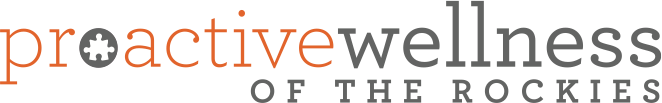 Date of Initial Visit:  _____/_____/_____How did you hear about us:  ______________________________________________PERSONAL INFORMATION:Client Name:__________________________________________________________________				First			Middle			LastDate of Birth:  _____/_____/_____	Minor:  Y / N		Gender:  F / MAddress:	Street:  ______________________________________________________		City:  ________________________	State  _____	Zip:  ____________Best number to reach you:  _______________	Alternate number:  ________________email address:  __________________________________________________________Occupation:  ____________________________________________________________Primary care doctor:	_________________________________________________				_________________________________________________Emergency contact:	_________________________________________________Phone:			_________________________________________________Allergies/Medical Conditions/History we need to be aware of:  _________________________________________________________________________________________________________________________________________________________________History of seizures:  Y  /  NServices you are interested in:  ___HBOT	___FAR Infrared Sauna	___LED light___Life coach	___Brainwave Optimization	___Get EmPWRed Program